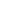 	SURAT PERNYATAANORANG TUA/WALI CALON PESERTA DIDIK BARUYang bertanda tangan dibawah ini :Nama	: NIK	:Pekerjaan 	:Alamat 	:Nomor HP	:sebagai orang tua/wali dari Calon Peserta Didik Baru :Nama	: Tempat / tgl Lahir	:NIK	:NISN	:Asal Sekolah	:Alamat	:Nomor HP	:Dengan sungguh-sungguh menyatakan bahwa semua dokumen yang diunggah sebagai persyaratan Penerimaan Peserta Didik Baru (PPDB) SMA /SMK Negeri Provinsi Bali Tahun Pelajaran 2023/2024 adalah sesuai dengan dokumen aslinya. Apabila dikemudian hari ditemukan/terbukti bahwa pernyataan tersebut ternyata tidak benar dan tidak sesuai dengan kondisi faktual, maka saya bertanggungjawab dan bersedia diproses secara hukum sesuai peraturan perundangan yang berlaku dan jika Calon Peserta Didik Baru tersebut diterima pada PPDB Provinsi Bali Tahun 2023, maka dicabut haknya sebagai peserta didik baru. Demikian Surat Pernyataan ini dibuat dengan sebenarnya dan penuh rasa tanggungjawab.................................., .......... 2023Orang Tua / Wali MuridTTDMaterai10.000....................................................... *(dapat ditulis tangan)